Учитель:Витулева Светлана Валерьевна, учитель начальных классов МБОУ «СОШ № 32 с углубленным изучением отдельных предметов» Энгельсского муниципального района Саратовской областиПредмет: Математика Класс: 1 класс Тема. Ломаная( 1-й урок)Цель: Знакомство с ломаной линией и её элементами.Задачи: Образовательные:познакомить учащихся с ломаной линией и еёэлементами (вершины, звенья), научить их соотноситьинформацию о ломаной линии с её изображением, выбирать ломаную из данных совокупностей различных линий, научиться выполнять чертеж  ломаной линии.Развивающие:развивать внимание, логическое мышление, математическую речь,Воспитательные:формировать умение работать в паре, в группе, индивидуально.формирование познавательного интереса к предмету.Тип урока: урок открытия нового знания  (ОНЗ)Методы обучения:проблемныйсловесныйнаглядно-иллюстративныйпрактическийФормы организации познавательной деятельности обучающихся:фронтальнаяработа в групперабота в пареиндивидуальнаяСредства обучения:у  учителя: презентация к уроку в программе PowerPointу учащихся: Н.Б. Истомина Математика. Учебник для 1 класса общеобразовательных организаций часть 1, Смоленск "Ассоциация ХХI век" 2014, Н. Б. Истомина З.Б. Редько Рабочая тетрадь к учебнику для 1 класса общеобразовательных учреждений  часть 1, Смоленск "Ассоциация ХХI век" 2014циркуль, линейка, кусочки пластилина, вермишель спагеттиИспользованная литература:Н.Б. Истомина Учебник математики для 1 класса "Ассоциация XXI век", 2014Н.Б. Истомина Методические рекомендации к учебнику математики для 1 класса. "Ассоциация XXI век", 2013Ресурсы Интернета:http://festival.1september.ru/articles/621944/Этапы урокаДеятельность учителяДеятельность учащихсяФормируемые УУДСамоопределениек учебной деятельности (психологический настрой на урок)-Какая пословица может являться девизом нашего урока?Без труда не вытащишь и рыбку из пруда.Терпенье и труд всё перетрут.-Объясните, как вы понимаете смысл пословиц.Какое настроение помогает человеку в работе? В чем ещё помогает человеку хорошее настроение?Упражнение «Солнышко»- Проверим наше настроение.-Будем работать так, чтобы наше настроение оставалось "солнечным".- Сегодня на уроке нам предстоит узнавать новое.Помогут нам герои книги А.Милна, которую для нас пересказал Б. Заходер («Винни-Пух и все-все-все»)-Посмотрите, перед вами лежит лист самооценки, где вы будете отмечать оценку (+ , +/-,  -) за выполненные задания.- Пожелайте друг другу успеха.Настраиваются на урок, проверяют свое настроениеДети объясняют смысл пословиц.- Человеку в работе помогает радостное настроение. Такое настроение помогает человеку сохранять здоровьеЛичностныеУУДформирование личного, эмоционального отношения к себе и окружающим;самоопределение, готовность и способность обучающихся к саморазвитиюАктуализация и фиксирование индивидуального затруднения в пробном действии— С чего начнем? (Сначала будем повторять то, что мы уже знаем и что нам пригодится на сегодняшнем уроке для открытия нового знания.)Хорошо начинаем с повторения. Винни-Пух предлагает вам выполнить следующее задание.-Посмотрите внимательно на доску. По какой стране мы продолжим сегодня путешествовать? -Знакомы ли нам жители этой страны?  слайд - Сейчас вы поработаете в команде. Распределитесь для групповой работы.-Вспомним правила работы в группе.Задание:Распределите геометрические фигуры на группы.Проверка слайд -Что вам помогло справиться с заданием? ( знание признаков каждой фигуры)-Оцените себя по алгоритму самооценки.Какое было задание?Выполнил задание или нет?Выполнил с ошибкой или без?Самостоятельно или с чьей-то помощью?- Чем отрезок отличается от  прямой? (Прямая не имеет ни начала на конца)Детям предъявляется  рис.  на слайде (№ 176 из учебника)-Назовите знакомые вам фигуры.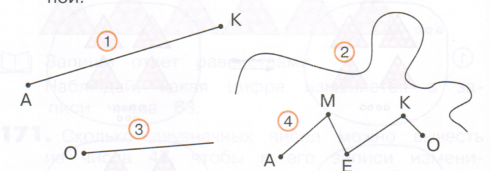 -Будем путешествовать по стране ГеометрииОтрезки – 4,5Лучи – 3,7Прямые – 2,8Кривые – 1,5,9Правила работы в группе:1.В группе должен быть ответственный2. Работать должен каждый на общий результат3. Один говорит, другие слушают4.Свое мнение высказывай вежливоЕсли не понял, переспросиОтветственный  дает самооценку работы в группе.Алгоритм самооценки-У нашей группы было задание: разделить геометрические фигуры на группы.-Группа справилась с заданием и т.д.1. отрезок АКслайд2. криваяслайд3. луч слайд4  ?слайд-Мы не изучали эту фигуру.Регулятивные:Формирование индивидуального затруднения в пробном действии, умение концентрировать свое внимание, сосредоточиться, ориентироваться в своей системе знанийКоммуникативные:осознанное и произвольное построение речевого высказывания, умение с достаточной полнотой и точностью выражать свои мыслиКоммуникативныепланирование учебного сотрудничествапри  работе со сверстниками в паре и группеВыявление места и причины затруднения— Какое задание вы выполняли? — Где возникло затруднение? — Почему вы не смогли выполнить это задание? -Мы называли знакомые нам фигуры. - Мы не назвали фигуру под номером 4.- Её мы не изучалиКоммуникативные:осознанное и произвольное построение речевого высказывания, умение с достаточной полнотой и точностью выражать свои мыслиПостроение проекта выхода из затруднения— Что же вы должны сегодня узнать? Поставьте перед собой цель.    -Что еще мы можем узнать об этой фигуре?-Чему можем ещё научиться?— Что нам поможет достичь цели? Составим план:1.Узнаем, как называется фигура.2. Узнаем, из каких частей (элементов) состоит.3. Научимся чертить данную фигуруСогласованный план фиксируется на доске.- Нам предстоит узнать, как называется эта геометрическая фигура.- Из каких частей состоит фигура.- Можем научиться чертить эту фигуру.-План, по которому мы будем действовать.Регулятивные:планирование деятельности, целеполаганиеКоммуникативные:осознанное и произвольное построение речевого высказывания, умение с достаточной полнотой и точностью выражать свои мысли Реализация построенного проекта-Хотите ли вы узнать, почему данной фигуре дали такое название? Нам поможет практическая работа- Посмотрите, что у меня в руках?-Какую геометрическую фигуру она вам напоминает?-Возьмите в руки спагетти, которые раздал вам дежурный. Как вы думаете, какое действие необходимо сделать, чтобы наша прямая приобрела вид фигуры АМЕКО.Переломите в середине, а затем каждую часть ещё раз переломите пополам.-Какие геометрические фигуры вам напоминают?- Соедините их кусочками пластилина между собой. Можно ли теперь назвать полученную фигуру прямой линией?-Как бы вы назвали такую геометрическую фигуру?Давайте вернемся к нашему рисунку.-Как мы назовем фигуру АМЕКО?Встречается  ли ломаная линия в жизни.  Давайте внимательно всмотримся в окружающие нас предметы.СлайдыЛоманая линия в природеЛоманая линия в архитектуреЛоманая линия  на картеЛоманая линия в орнаментахЛоманая линия в цифрах ( печатают на конвертах)-Какой пункт плана мы выполнили? (1 )Перейдем ко второму пункту. Выполним задание Мудрой Совы.-Из каких элементов мы построили ломаную линию?Отрезки соединили последовательно, конец одного отрезка является началом следующего.-Откройте учебник с. 66.  Прочитайте информацию в №  176.-Найдите ответ на вопрос, как называются отрезки, из которых состоит ломаная линия.- Каждая ломаная линия состоит из нескольких отрезков - звеньев. Сколько звеньев в этой ломаной?-Звенья ломаной не лежат на одной прямой. Конец одного звена является началом другого. Место, где соединяются два звена, называется вершиной.-Как мы назовем отрезки АМ, МЕ, ЕК, КО? (звенья)-Как мы назовем концы отрезков А, М, Е, К, О? (вершины)Проверьте себя , ответив на вопросы:Сколько вершин у ломаной АМЕКО? (5)Сколько звеньев у ломаной АМЕКО? (4)Физминутка для всех частей тела- Вермишель спагетти.-Прямую линию.Её нужно сломать.-Отрезки, их получилось 4.Дети конструируют из кусочков макет ломаной линии.-Ломаная   линия.-Из отрезковДети открывают учебники и ищут информацию для ответа на вопрос.Познавательные:на основе анализа объектов делать выводы, умение обобщать, умение извлекать информацию из текста.Коммуникативные:умение слушать и понимать других; умение строить речевое высказывание в соответствии с поставленными задачамиПервичное закрепление с проговариванием во внешней речиДетям предъявляется рисунки ломаных на доске и индивидуальных листах-Сколько вершин у данной ломаной? Обозначьте   буквами вершины. Назови звенья и  прочитай название ломаной1. 2.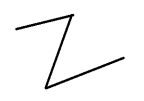 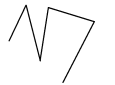 3. 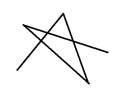 -Чем данная ломаная линия отличается от остальных?  (звенья пересекаются)Мы на уроках будем изучать ломаные, у которых звенья не пересекаются.Дети выходят к доске обозначают вершины буквами, читают название ломаной и считают количество вершин, по алгоритму самооценки оценивают себяПознавательные:умение выявлять сущность, особенности объектов, находить ответы на вопросы, используя знания, полученные на урокеРегулятивные:умение оценивать учебные действия в соответствии с поставленной задачейКоммуникативные:формулирование и аргументация своего мненияСамостоятельная работа с самопроверкой по эталонуа)-Следующее задание вам предлагает поросенок Пятачок.Постройте ломаную,  у которой звенья не пересекаются. (учитель оказывает индивидуальную помощь, работа проходит дифференцированно: кто-то чертит 3 ломаных, кто-то 5-6).     .( в тетради у детей поставлены точки) .      .Проверьте себя:слайд-Чем все ломаные похожи?-Можно ли сказать, что эта одна и та же ломаная? Почему?-Правильно. Каждая ломаная имеет свое имя ( АКМО, АКОМ, КАМО, КАОМ, АМОК, АМКО)-Какое умение отрабатывалось?Физминутка  для глазДети выполняют чертеж ломаных линий  в рабочей тетради-У всех ломаных 3 звена, 4 вершины.- Нет, мы по-разному соединяли друг с другом вершины, и у нас получились разные ломаные.-Умение  чертить ломаную линию, умение называть эту фигуру.Познавательные:умение выявлять сущность, особенности объектов, находить ответы на вопросы, используя знания, полученные на урокеРегулятивные:умение оценивать учебные действия в соответствии с поставленной задачейВключение в систему знаний и повторенияРабота в паре- Кролик предлагает вспомнить правила работы в паре и выполнить следующие задания.№177. Какая фигура лишняя?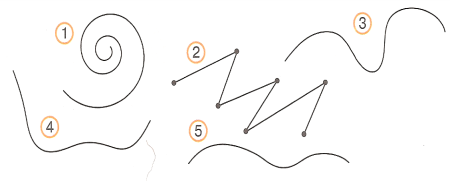 Проверка:Слайд.  Лишняя фигура - ломанаяСлайд.  Остальные -  кривые№ 178. Догадайся, какую из фигур называют замкнутой ломаной линией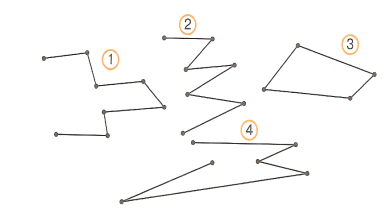 -Слайд: Граница многоугольников являетсяломаная линия.Работа в группе-Задание  ослика Иа.Что общего у этих линий?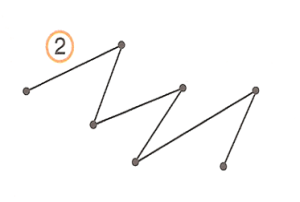 -Лишняя фигура  - ломаная, остальные -  кривые.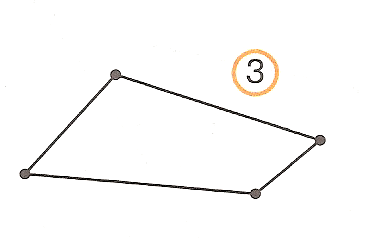 Познавательные:анализ  объектов; умение выявлять сущность, особенности объектов; добывать новые знания, находить ответы на вопросы, используя знания, полученные на уроке и свой жизненный опыт.Коммуникативныепланирование учебного сотрудничествапри  работе со сверстниками в паре и группеКоммуникативные:осознанное и произвольное построение речевого высказывания, умение с достаточной полнотой и точностью выражать свои мыслиРефлексия учебной деятельности на уроке- Урок наш заканчивается, подведем итоги. Какую цель ставили на урок? - Вы достигли цели? - Докажите, что цель вами достигнута! Герои произведения А. Милна помогли нам справиться с заданиями и составили эталон по теме урока.Продолжите фразу:Сегодня я узнал...Я научился...Мне было легко...Мне было трудно...- Оцените себя как участника открытия нового знания на лесенке успеха.4 ступень: я всё понял, не было ошибок, могу рассказать другим3 ступень: я понял, но была 1-2 ошибки2 ступень: я понял, но было более двух ошибок1 ступень: я не понял, были ошибки.-Подумайте, всё ли мы изучили по теме "Ломаная"?-Продолжим наше знакомство с этой геометрической фигурой на следующем уроке математики.Ученики дают ответы на поставленные вопросы-Я поставил себя на 4 ступень, так как я всё понял и могу рассказать другим, в работе не было ошибок.-Я поставил себя на 3 ступень, так как я всё понял, но в работе была одна ошибка.-Я поставил себя на 2 ступень, так как я всё понял, но было более двух ошибок-Мы не учились находить длину ломаной линии.Личностные:Самооценка на основе критерия успешности; адекватное понимание причин успеха/неуспеха в учебной деятельностиРегулятивные:умение оценивать учебные действия в соответствии с поставленной задачей; умение осуществлять познавательную и личностную рефлексиюКоммуникативные:осознанное и произвольное построение речевого высказывания, умение с достаточной полнотой и точностью выражать свои мысли